Учредительный договорО взаимоотношениях между муниципальным бюджетным дошкольным образовательным учреждением «Детский сад«Колобок» ст.Зеленчукской» и администрацией Зеленчукского муниципального районаст. Зеленчукская2012г.Муниципальное бюджетное дошкольное образовательное учреждение «Детский сад «Колобок» ст. Зеленчукской», именуемое в дальнейшем «Образовательное учреждение», в лице заведующего Миронычевой Зинаиды Дмитриевны, действующего на основании Устава, с одной стороны, и администрации Зеленчукского муниципального района, именуемый в дальнейшем «Учредитель», в лице Главы администрации Зеленчукского муниципального района Беланова Николая Андреевича, действующего на основании Положения, с другой стороны, в соответствии с п. 3 ст. 11 Закона РФ «Об образовании»  и п. 15 Типового положения о дошкольном образовательном учреждении, утвержденного Приказом Министерства образования и науки Российской Федерации  от 27.10.11г. № 2562, заключили настоящий договор о нижеследующем.Общие положенияНастоящий договор разграничивает компетенцию и ответственность Учредителя и Образовательного учреждения в области дошкольного образования, регулирует в рамках установленной компетенции вопросы их взаимоотношений, регламентирует права и обязанности сторон в организационной, финансовой и образовательной деятельности Образовательного учреждения и обязателен к исполнению сторонами.Целью совместной деятельности сторон является создание благоприятных условий для воспитания и обучения детей, охраны жизни и укрепления физического и психического здоровья детей, обеспечение всестороннего гармоничного развития воспитанников Образовательного учреждения.Обязанности и права УчредителяУчредитель обязан: Передать Образовательному учреждению в полное оперативное управление объекты собственности на основании договора-передачи; Земельный участок закрепляется за Образовательным учреждением в бессрочное бесплатное пользование.2.1.2. Осуществлять финансирование образовательной деятельности, содержания и развития материально-технической базы в рамках бюджетных ассигнований, утвержденных в бюджете муниципального района, согласно смете доходов и расходов Образовательного учреждения.2.1.3. Представлять и защищать интересы Образовательного учреждения в органах государственной власти и управления, органах местного самоуправления, судебных органах.2.1.4. Утверждать Устав Образовательного учреждения, а также дополнения и изменения к нему.2.1.5. Оплачивать затраты на проведение экспертизы Образовательного учреждения, на получение лицензии на право ведения  образовательной деятельности. 2.1.6. Определять основные направления развития Образовательного учреждения.2.1.7. Для установления доплат и надбавок работникам Образовательного учреждения, формировать средства надтарифного фонда в максимальном размере 25% фонда оплаты труда.Учредитель имеет право:2.2.1. Осуществлять контроль выполнения Образовательным учреждением законодательства РФ, нормативно - правовых актов, Устава и условий лицензии на право ведения образовательной деятельности Образовательного учреждения, а также за его образовательной и финансово-хозяйственной деятельностью.2.2.2.Приостанавливать своим предписанием деятельность Образовательного учреждения до решения суда в случае нарушения законодательства РФ в области образования или в части выполнения Устава;2.2.3. Устанавливать режим работы Образовательного учреждения, изменять его, исходя из местных условий.2.2.4. Контролировать Образовательное учреждение по вопросам сохранности и эффективности использования закрепленной за ним собственности.2.2.5. Разрешать Образовательному учреждению аренду объектов собственности.2.2.6. Выполнять другие управленческие функции, возложенные на Учредителя.3.Обязанности и права Образовательного учрежденияОбразовательное учреждение обязано:3.1.1.  Обеспечивать сохранность имущества, переданного ему в оперативное управление.3.1.2.  Эффективно использовать материальные и денежные средства.3.1.3. Развивать материально-техническую и учебную базу Образовательного учреждения в порядке и сроки, предусмотренные Уставом, Постановлением администрации Зеленчукского муниципального района «О размере взимания  родительской платы за содержание детей в муниципальных казенных  дошкольных образовательных учреждениях Зеленчукского муниципального района» от 19.12.2011г. № 913,  договором между Образовательным учреждением и родителями каждого ребенка, в размерах и в порядке, установленном Учредителем и законодательством РФ.3.1.4. Предоставлять 120 мест в Образовательном учреждении для населения;3.1.5. Осуществлять образовательный процесс в соответствии с уровнями программ дошкольного образования, предусмотренных Уставом Образовательного учреждения.3.1.6. Знакомить родителей (законных представителей), поступающего в Образовательное учреждение ребенка, с Уставом Образовательного учреждения и другими документами регламентирующими осуществление образовательного процесса.3.1.7. Согласовывать с Учредителем создание Попечительского совета Образовательного учреждения.3.1.8.  Осуществлять подбор, прием на работу и расстановку педагогических и других работников и нести ответственность за уровень их квалификации.3.1.9. Разрабатывать Устав Образовательного  учреждения, а также изменения и дополнения к нему и представлять на утверждение Учредителю.3.1.10. Приостанавливать свою деятельность по указанию Учредителя в случае нарушения законодательства РФ в области образования и своего Устава до принятия решения судом.3.2.    Образовательное учреждение имеет право:3.2.1. Определять структуру управления своей деятельностью, утверждать штатное расписание, должностные обязанности работников по согласованию с Учредителем.3.2.2. Формировать контингент воспитанников, согласно Положению « О порядке комплектования муниципальных дошкольных образовательных учреждений в Зеленчукском муниципальном районе» от 15.10.2008г. № 492, утвержденным Постановлением главы Зеленчукского муниципального района.3.2.2. Распоряжаться по согласованию с Учредителем имуществом, в соответствии с его назначением, уставными целями Образовательного учреждения, законодательством РФ.3.2.3. Вести предусмотренную Уставом Образовательного учреждения предпринимательскую деятельность в порядке, утвержденном законодательством РФ.3.2.4.  Привлекать для осуществления своей деятельности дополнительные источники материальных и финансовых средств.3.2.5.  Оказывать населению, предприятиям, учреждениям и организациям платные дополнительные услуги, которые не относятся к предпринимательской деятельности.3.2.6.  Осуществлять иную деятельность, не запрещенную законодательством и предусмотренную Уставом Образовательного учреждения.4. Ответственность сторонОбразовательное учреждение несет ответственность по своим обязательствам находящимися в его распоряжении денежными средствами и принадлежащей ему собственностью. Учредитель несет ответственность, в пределах своей компетенции и бюджетных средств, за создание условий финансирования Образовательного учреждения.Стороны несут ответственность за неисполнение или ненадлежащее исполнение своих обязательств в соответствии с действующим законодательством РФ.Срок действия договораНастоящий договор вступает в силу с момента подписания и действует в течение неопределенного срока.Договор может быть расторгнут в случае ликвидации или реорганизации Образовательного учреждения.Изменения и дополнения к настоящему договору, в том числе изменение наименования Образовательного учреждения или Учредителя, оформляются в письменном виде, подписываются обеими сторонами  и являются неотъемлемой частью.Настоящий договор может быть расторгнут до истечения срока его действия в следующих случаях:по взаимному согласию сторон ;по решению суда.6. Прочие условия6.1.   Споры и разногласия, возникающие при толковании и исполнении условий настоящего договора, разрешаются  путем переговоров, при недостижении согласия – в порядке, предусмотренном действующим законодательством РФ.6.2.  Во всем ином, не оговоренном в настоящем договоре, стороны руководствуются Уставом Образовательного учреждения, Положением Учредителя, действующим законодательством РФ.6.3.      Настоящий договор составлен в 2 экземплярах, по одному для каждой из сторон, причем оба имеют одинаковую юридическую силу.6.4.   Настоящий договор вступает в силу с момента его подписания и действует на протяжении всей деятельности Образовательного учреждения;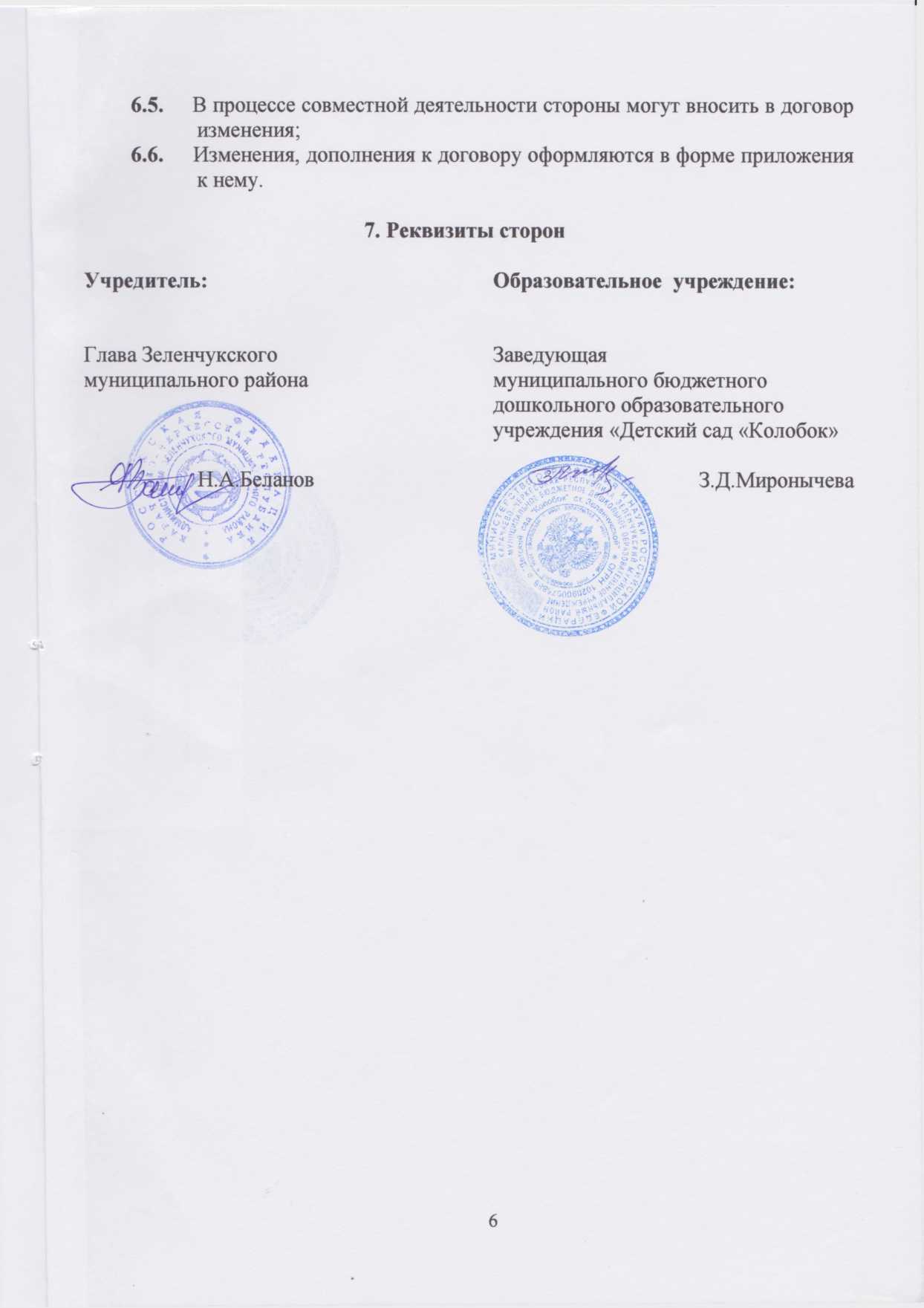 